Муниципальное дошкольное образовательное учреждение«Детский сад №6 «Ягодка» Тутаевского муниципального районаКАРТОТЕКА ДИДАКТИЧЕСКИХ ИГР ПО ФИНАНСОВОЙ ГРАМОТНОСТИ ДЛЯ ДЕТЕЙ СТАРШЕГО ВОЗРАСТА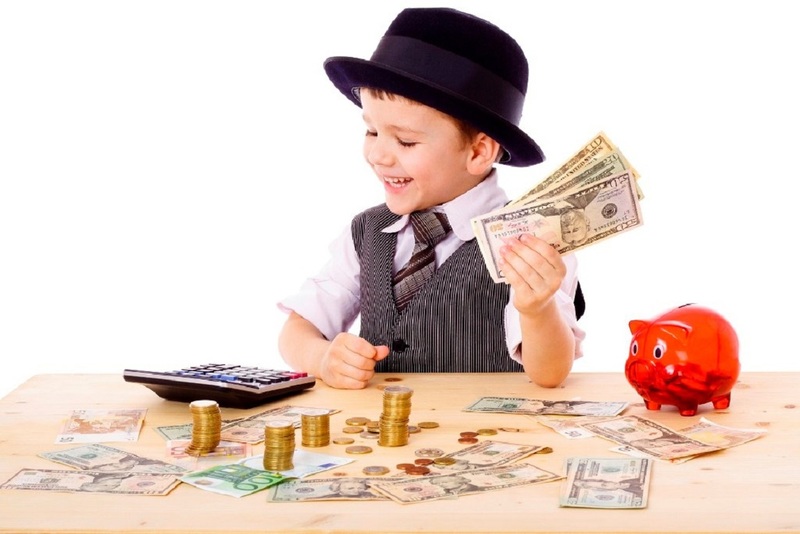 Составила: Гюльмагомедова Ирина Ф.2019г.Необходимо с помощью игр и практик донести до детей, что:Деньги не появляются сами собой, а зарабатываются! Объясняем, как люди зарабатывают деньги и каким образом заработок зависит от вида деятельности.Сначала зарабатываем – потом тратим. Рассказываем, что «из тумбочки можно взять только то, что в нее положили», – соответственно, чем больше зарабатываешь и разумнее тратишь, тем больше можешь купить.Стоимость товара зависит от его качества, нужности и от того, насколько сложно его произвести. Объясняем, что цена – это количество денег, которые надо отдать, а товар в магазине – это результат труда других людей, поэтому он стоит денег; люди как бы меняют свой труд на труд других людей, и в этой цепочке деньги – это посредник.Деньги любят счет. Приучаем считать сдачу и вообще быстро и внимательно считать деньги.Финансы нужно планировать. Приучаем вести учет доходов и расходов в краткосрочном периоде.Твои деньги бывают объектом чужого интереса. Договариваемся о ключевых правилах финансовой безопасности и о том, к кому нужно обращаться в экстренных случаях.Не все покупается. Прививаем понимание того, что главные ценности – жизнь, отношения, радость близких людей – за деньги не купишь.Финансы – это интересно и увлекательно!«Дороже – дешевле».Цель: формировать знания детей о разных видах товаров, их классификации; учить использовать жизненный опыт в анализе стоимости товаров и применять при этом арифметические действия, раскладывая в последовательности от дорогого к дешевому и наоборот;1–й вариант. Дети должны расположить карточки по мере возрастания цены на товар и наоборот2–й вариант. Дети раскладывают по две карточки и с помощью знаков определяют, какой из товаров «дороже», а какой «дешевле».3–й вариант. Детям на выбор предлагается выбрать одну из карточек и сказать, почему именно этот товар нужно купить в первую очередь.«Потребности».Цель: формировать представление с экономической точки зрения о происхождении окружающих нас предметов, товаров; о товарах первой необходимости, о потребностях и возможностях человека.1–й вариант. Дети выбирают из предложенных карточек товар первой необходимости, и товар без которого в настоящее время можно обойтись.2–й вариант. Назвать потребности материальные и духовные.«Что можно купить, что нельзя»Цель: формировать у детей желание экономно относиться к природным ресурсам1–й вариант. Дети называют те предметы, которые можно купить и те, которые купить нельзя;2–й вариант. Дети называют объекты природного мира, как человек использует их, и предметы рукотворного мира, называя профессию людей, которые эти предметы производят.Игра «Супермаркет»1–й вариант. Детям предлагается придумать текст рекламы к картинке с изображением мамы несущей пакеты с покупками. Цель: учить детей сопровождать показ речевым текстом; формировать радостное настроение изображением товара.2–й вариант. Детям предлагается сделать рекламу любого предмета, который находится в группе.3–й вариант. Детям выдаются купюры разного достоинства, и даётся задание купить какой – то товар, на эту сумму.Игра «Товарный поезд»Цель: формировать представления о продуктах труда людей разных профессий, о роли рекламы в продаже товара; воспитывать уважение к труду и потребность в ролевых взаимоотношениях.1–й вариант. Детям предлагаются карточки с разным товаром его надо поместить в определённый вагон.2–й вариант. Дошкольники выбирают любую карточку, рассказывают об этом предмете, а остальные должны сказать, о чём идёт речь и кто этот продукт производит. «Товарный поезд»Цель. Закрепить знания детей о месте изготовления товара; классифицировать товар по месту производства.Материал. Карточки с изображением товара, плоскостное изображение товарного поезда с вагонами.Содержание. Дети раскладывают товар по вагонам так, чтобы в каждом оказался товар, одинаковый по месту производства. Например, мясопродукты – продукция мясокомбината, молочные продукты – продукция молокозавода и т. д.Вариант. Дети группируют предметы по месту производства: мебель – мебельная фабрика, посуда – фаянсовый завод, игрушки – фабрика игрушек и т. д.«Хочу и надо»Цель: познакомить детей с многообразием потребностей и ограниченными возможностями. Научить определять разницу между «хочу» и «надо».Материал: карточки, на которых изображены дом, одежда, продукты питания, вода, кошка, собака, велосипед, сладости, мороженое, автомобиль, кукла, компьютер, телевизор, цветы и т.п.; игровое поле.Содержание. определить, к какому понятию — «хочу» или «надо», — относится изображенный на картонке предмет, и приклеить картинку на соответствующее панно.«Товары – услуги»Цель: закрепить умение отличать товар от услуг, которые предоставляет учреждение; воспитывать культуру поведения в общественных местах, уважение к людям разных профессий.1–й вариант. Детям предлагается взять картинку и ответить товар это или услуга.2–й вариант. Дети делятся на две разные команды: одни называют профессию, а другие говорят какие услуги, предоставляют люди этой профессии.«Услуги и товары»Цель. Закрепить сведения о том, что такое услуги и товары, показать, что они встречаются не только в реальной жизни, но и в сказках. Воспитывать уважение к любой работе.Материал. Предметные, сюжетные картинки с изображением труда - изготовление товаров или предоставления услуг - в сказках: Красная Шапочка несет корзину с пирожками, художник Тюбик рисует картины, Кнопочка варит варенье, доктор Айболит лечит, Дедушка ловит неводом рыбу, Винтик и Шпунтик ремонтируют машину, почтальон Печкин разносит письма и т. д.; таблицы Товары, Услуги.Суть игрыИз-за театральной ширмы слышать голос героя: ребята, я решил печь пирожки и продавать их лесным жителям. Как вы считаете, я произвожу товар или предоставляю услугу?Воспитатель и дети уточняют, что такое товары (это разные предметы, которые производят) и что такое услуги (это помощь, которую можно предоставить другому).Дети говорят, люди каких профессий производят товары: пекарь, земледелец, сапожник, художник, шахтер, ткач. Потом вспоминают профессии, представители которых предоставляют услуги: няня, воспитатель, учитель, парикмахер, врач, продавец.В сказках персонажи работают так же, как люди в реальной жизни. Расположите две таблицы Товары и Услуги. Дети прикрепляют к таблицам соответствующие рисунки, объясняя свои действия:-Мама печет пирожки бабушке. Пирожки - это товар, который изготовила мама. А вот внучка несет эти пирожки бабушке. Итак, девочка предоставляет услугу .-Винтик со Шпунтиком ремонтируют автомобили. Они предоставляют услуги.По окончании детям читают любимую сказку и проводят беседу по теме игры «На необитаемом острове»Участникам игры предлагается следующее задание: «Предположим, что вы состоите в команде корабля, который терпит караблекрушение, и вы оказались на необитаемом острове. У вас осталось время, чтобы посетить корабль, который еще не затонул, и взять самые необходимые вещи (они изображены на карточках) и предметы.Игра может проводиться как в индивидуальной, так и в групповой форме. В случае группового проведения игры участники разделяются на команды и на основе группового обсуждения (в течение 5 минут) решают, что нужно взять с корабля. Выигрывает тот участник или та команда, которая отберет более рациональные вещи.«Прием гостей»Это коллективная игра, цель которой обучение детей умению принимать гостей и определять, что необходимо заготовить и закупить для такого приема.Вначале организатор игры предлагает участникам разделиться на группы по 4—5 человек, условно образующие семью. Затем он выдает группам следующее игровое задание: «Предположим, что ваша семья отмечает день рождения одного из детей, сына или дочери. На дне рождения будет присутствовать вся ваша семья и, конечно, приглашенные друзья того, чей день рождения отмечается. Если вы отмечаете день рождения сына, то придется пригласить семь мальчиков и три девочки, а если отмечается день рождения дочери, то наоборот. Исходя из этих условий, установите, что и в каком количестве вам придется закупить для угощения гостей и участников торжества и сколько примерно денег понадобится для этого.Следует обратить внимание участников игры на то, что в предлагаемое меню для угощения достаточно включить 5—6 блюд, а стоимость определять приблизительно.После того, как все группы составят список необходимых закупок, организатор игры предлагает выслушать детей и обсудить предложенные варианты.При выступлении представителей группы следует дать им возможность высказаться, обосновывая необходимость покупок, целесообразность предлагаемого угощения, его доступность по стоимости.Побеждает та группа, чей список будет признан лучшим.«Назови профессии»Цель. Научить ребенка устанавливать зависимость между результатами трудовой деятельности и профессией человека. Воспитать интерес к людям разных профессий.Материал. Цветок ромашки, на лепестках которой условно изображены результаты труда людей разных профессий.Содержание. Ребенок, отрывая лепесток ромашки, называет профессию, связанную с удовлетворением определенной потребности.13.«Кто как работает?»Цель. Расширить представление о том, что в сказке герои по-разному приобретают богатство: одни трудятся, а другие стремятся порой неблаговидными делами получить большие деньги. Воспитывать уважение и привязанность к добрым и трудолюбивым героев сказок.Материал. Лесенка, состоит из пяти ступеней; сказочные герои: Золушка, Буратино, старая из сказки Пушкина, Крит, Кот в сапогах, Маугли, Котигорошко,  Кривенька Уточка, Золотая Рыбка, Наф-Наф, Бабка, Лисичка-сестричка и др.Суть игрыПокажите черный ящик, солнышко и облако. Просите помочь разобраться, каких же сказочных героев больше - трудолюбивых или ленивых?С этой целью, нарисована на доске (листе ватмана) лесенку, предложите каждому ребенку достать из черного ящика рисунок с изображением сказочного героя.Затем знакомьте с правилами игры:Если появится солнышко, всех трудолюбивых героев нужно разместить на верхней ступеньке. А как только солнышко изменится облаком, к игре приобщаются дети, у которых на рисунках изображены ленивые герои. Их нужно расположить на нижние ступени. Дети доказывают правильность своего выбора.Воспитатель помогает детям определить, какие пословицы и поговорки подходят тем или иным сказочным героям:«Так работает, что даже весь день на солнышке лежит».«Хочешь, есть калачи - не лежи на печи».Дети рассказывают о том, что трудолюбивых героев в сказках больше. После окончания игры устроите дискуссию о том, можно ли помочь ленивым героям сказок стать трудолюбивыми и как это сделать.14.«Кто что делает?»Цель: Расширить знания детей о профессиях и трудовых действиях; воспитать интерес к новым профессиям, уважение к труду взрослых.Материал: Карточки с изображением профессии (продавец, повар, кассир, художник, банкир).  Трудового действия (взвешивает товар, готовит еду, рисует, беседует, отсчитывает деньги, показывает рекламные образцы и др.)Содержание: Ребенок, взяв карточку, называет профессию. Находит соответствующую карточку с изображением трудовых действий и рассказывает о них.Вариант. Дети подбирают инструменты (картинки), которые необходимы для работы людей тех профессий, которые изображены на сюжетных картинках.15.« Кто кем работает?»Цель. На примере сказочных героев закрепить и расширить представление о профессии. Воспитывать желание познавать многообразный мир профессий, уважение к человеку-труженику.Материал. Кукла-Загадка, рисунки с изображениями людей разных профессий и сказочных героев.Суть игрыПокажите детям картинки, на которых изображены люди разных профессий. Дети, ориентируясь по рисункам, называют профессии родителей, своих близких, всех тех, с кем они встречаются.Получив из кассы картинки с изображениями сказочных героев, просит отгадать их профессии.Раздайте девочкам рисунки с изображением сказочных персонажей, а мальчикам - с изображениями людей разных профессий. По сигналу колокольчика девочки и мальчики начинают искать свою пару и по двое садятся за столы, а затем по очереди доказывают правильность своего выбора. Можно предложить детям, чтобы с помощью движений, имитаций и других образных действий они показали профессию своего героя.Организуйте постепенный переход к сюжетно – ролевым игр на эту тему. Можно провести и беседы о том, как относится к своему труду герой, кто производит товары, а кто предоставляет услуги (если дети знакомы с этими понятиями).  16. «Профессии»Цель: формировать представление о содержании деятельности людей отдельных профессий об их орудиях и продуктах труда; воспитывать уважение к людям, умеющим трудиться.1-й вариант. Детям предлагаются карточки с изображением людей разных профессий. Они должны подобрать орудия труда;2-й вариант. Дети подбирают не только орудия труда. Но и называют продукт труда.17. «Какие бывают доходы?»Цель. Уточнить знания детей об основных и дополнительных доходах; усовершенствовать навыки самостоятельного определения видов доходов (основные и не основные).Материал. Карточки с изображением основных видов деятельности, за которые взрослые получают основной доход – заработную плату (работа парикмахера, врача, столяра, плотника, ткачихи и др.). И видов деятельности, направленных на получение натуральных продуктов (сбор ягод, грибов, работа в саду, огороде и др.), дающих дополнительный доход.Содержание. Дети рассматривают карточки, называют деятельность взрослых, полученный результат, выделяют основные и дополнительные доходы.18. «Кому что нужно»Цель: закрепить знания детей о предметах труда людей разных профессий.Материал: карточки с изображениями людей разных профессий и орудий труда.Содержание: разложить карточки в соответствии с профессией человекаПовар, Портной, Художник, Учитель, Столяр, Врач.швейная машина, указка, станок, шприц, краски, кастрюля19. «Мы художники»Цель: закрепить знания детей о рекламе; развивать у них эстетические чувства и художественный вкус; учить устанавливать взаимосвязь между рекламой и успехом в торговых отношениях «продавец — покупатель».Ход игрыКаждому участнику игры, «художнику-оформителю» (их может быть 2-3), дается задание — сделать рекламу своей лавки. Остальные дети оценивают работу тех, кто играет, в конце определяют победителей. Вариант 1. Каждый участник игры получает определенное количество цветных силуэтов различных предметов, которые могут быть товаром магазинов определенного вида («Игрушки», «Цветы», «Хлеб», «Молоко» и др.).Вариант 2. Из общего количества силуэтов необходимо выбрать только те, которые нужны для составления рекламы «своего» магазина.20. «Кто что производит»Цель: подчеркнуть, что для выполнения различных работ необходимы определенные знания и умения.Материал: изображения готовой продукции, людей разных профессий; карандаш.Содержание: соединить стрелочкой, кто что производит.Повар у плиты, Токарь у станка. Садовод в саду, Художник за мольбертом, Портной за швейной машиной.21. «Кто трудится, кто играет»Цель. Закрепить представления детей о различии трудовой и игровой деятельности (трудовой – нетрудовой).Материал. Набор карточек с изображением трудовых и игровых процессов.Содержание. У каждого ребенка – набор парных карточек (трудовая – игровая деятельность). Ребенок описывает изображения, называет процессы (мальчик чистит ботинок, девочка стирает кукольное белье, дети танцуют, играют и т. д.). Устанавливает отличия (наличие результата труда или его отсутствие).22.  «Посади огород»Цель: закреплять умения детей ориентироваться на листе бумаги в двух направлениях: вверху, внизу; активизировать в речи детей слова: вверху, внизу, морковь, огурцы, грядка, огород, оранжевые, зеленые; воспитывать желание помочь Зайке.
Оборудование: 5 морковок, 5 огурцов, огород (лист бумаги с оранжевыми и зелеными кругами), Зайка.23. «Маршруты товаров»Цель. Развивать у детей умение различать товары по их принадлежности к определенной группе (бытовая техника, промышленные товары, мебель, сельхозпродукты и др.)Материал. Картинки с изображением товаров или реальные предметы и игрушки, таблички с названием магазинов: «Одежда», «Мебель», «Бытовая техника», «Сельхозпродукты» и т. д.Содержание. Каждый ребенок выбирает карточку-картинку, называет, что на ней нарисовано, и определяет, в какой магазин можно увезти этот товар. Выигрывает тот, кто правильно подберет карточки к табличкам с названием магазина.24.  «Собери вместе»Цель. Расширить представления детей о товарах; научить группировать их по разным признакам.Материал. Карта (панно) с изображением различных товаров.Содержание. У каждого ребенка – карта, на которой нарисованы разные предметы. Используя круги (диаграммы) Эйлера-Венна, дети объединяют предметы по различным признакам: съедобные – несъедобные; игрушки – орудия труда; товары, обязательные для каждого – необязательные, и т. д.25. «Угадай, где продаются»Цель. Научить детей соотносить название магазина с товарами, которые в нем продаются; развить умение обобщать группы предметов.Материал. Картинки с изображением овощей, фруктов, мебели, обуви и т. д.Содержание. Дети подбирают группы карточек с изображением овощей, фруктов, мебели и т. д. Выкладывают их перед соответствующей сюжетной картинкой, где нарисованы магазины «Мебель», «Овощи», «Супермаркет» и др. Устанавливают зависимость между названием магазина и товарами, которые в нем продаются.26. «Денежный поток»
Цель игры: развивать у детей представление о деньгах; навыки эффективного управления личными деньгами; интерес к получению и дальнейшему углублению финансовых знаний, что поможет добиться успеха во взрослой жизни.27. «Магазин игрушек»Цель. Дать возможность детям практически осуществить процесс купли-продажи; развивать умение «видеть» товар: материал, место производства, цену (стоимость).Материал. Разные игрушки, ценники, товарные знаки, игровые деньги.Содержание. Прежде чем купить понравившуюся игрушку, ребенок называет материал, из которого она сделана (дерево, металл, пластмасса, ткань, бумага и т. д.). Место производства (где и кто сделал). Далее определяется цена игрушки. Ребенок отсчитывает определенную сумму денег и покупает игрушку. По мере того как игрушки раскупаются, продавец добавляет новые.28. «Что и когда лучше продавать?»Цель. Закрепить знания детей о спросе на товар, о влиянии фактора сезонности (времени года) на реальный спрос.Материал. Карточки с изображением магазина и окружающей его среды в разное время года (летом, зимой и т. д.); мелкие карточки с изображением сезонных товаров.Содержание. Дети заполняют магазины товарами в соответствии с сезоном. Например:  панамки, сандалии, сарафан, бадминтон и др. - в «летний» магазин.  Шубу, шапки, варежки – в «зимний»29. «Что быстрее купят?»Цель. Развить умение устанавливать зависимость между качеством товара, его ценой (стоимостью) и спросом на него.Материал. Карточки с изображением качественных и некачественных товаров (платья для куклы, на одном из них не хватает нескольких пуговиц; машины-игрушки, на одной из них фары разного цвета; ботинки, на одном нет шнурка).Содержание. Ребенку предлагается пара карточек с изображением одинаковых товаров. Из двух предложенных вещей ребенок выбирает ту, которую купят быстрее, и объясняет причину своего выбора.30. «Собери вместе»Цель. Расширить представления детей о товарах; научить группировать их по разным признакам.Материал. Карта (панно) с изображением различных товаров.Содержание. У каждого ребенка – карта, на которой нарисованы разные предметы. Используя круги (диаграммы) Эйлера-Венна, дети объединяют предметы по различным признакам: съедобные – несъедобные; игрушки – орудия труда; товары, обязательные для каждого – необязательные, и т. д. 31. «Купи другу подарок»Цель: научить подбирать монеты разного достоинства, в сумме составляющих цену подарка.Материал: карточка с «подарками» и ценниками, монеты разного достоинства, карандаши разного цвета.Содержание: выбрать подарок, определить стоимость и выбрать соответствующие монеты. Покупает тот, кто заплатит за товар соответствующую цену.32. «Что дешевле»Цель. Сформировать умение ориентироваться в цене товаров, устанавливать ассортимент предметов (товаров) по цене; развить самостоятельность в выборе решения.Материал. Карточки с изображением разных предметов, ценники.Содержание. Сначала дети подбирают предметы товаров (сериационные ряды) от предмета самого дешевого до самого дорогого и наоборот. Дети сравнивают цены, находят разные и одинаковые по цене предметы.33. «Назови монету»Цель. Расширить представления детей о разнообразии названий денег в художественных произведениях.Материал. Сказки «Малыш и Карлсон», «Приключения Пиноккио», «Али-Баба и сорок разбойников» и др. «Портреты» сказочных героев..Содержание. Дети рассматривают иллюстрации, вспоминают содержание сказок. Через игровую ситуацию определяют название денег, которыми пользуются герои сказок. Например, Карлсон покупает Малышу щенка, имея несколько эре. Буратино покупает билет в театр на четыре сольдо. Али-Баба и сорок разбойников владеют  динарами и т. д.  34. «Размен»Цель: научить считать деньги.Необходимые материалы: монеты и купюры разных номиналов.Количество участников: 1-5.Суть игры:Выдайте детям мелкие монеты, по 2-3 десятка каждому. А себе оставьте несколько банкнот разного номинала. Это игра-соревнование. Кто из игроков быстрее разменяет выложенную вами банкноту мелочью, тому банкнота и достается. В конце игры считаем суммы выигрышей.35. «Копилка»Цель: дать понятие о накоплении денежных средств.Материал: «копилки» и монеты разного достоинства. Содержание: выбрать монеты разного достоинства, чтобы они в сумме составляли: для первой копилки — 5 рублей, для второй — 10рублей36. «Домино»Цель. Закрепить знания о названии, достоинстве монет; развить внимание, память.Материал. Карточки домино, на которых нарисованы монеты разного достоинства и в разном наборе.Содержание. Правила игры – общие для домино. Один из детей выставляет карточку домино, следующий ребенок слева или справа, кладет карточку с соответствующим «набором» монет. По окончании игры осуществляется проверка, устанавливается, правильно ли подобраны карточки…..Вариант. На карточках домино изображены денежные знаки разных стран.37.  «Какое слово лишнее?»Цель. Развить умение определять «лишний» предмет, выделяя общий признак других.Материал. Карточки с изображением четырех предметов, из которых один лишний.Рубль, Франк, марка (в монетах), рубль (банкнота).Кофта, машина, кольцо, солнце.Магазин, ларек, палатка (рыночная), жилой дом. Цена, товар, деньги, ночь.Содержание. Ребенку предлагаются четыре картинки с изображенными на них определенными предметами. Чтобы найти лишний предмет, ребенок объединяет три предмета по какому-либо признаку. Назвав лишний предмет, ребенок объясняет свой выбор.38. «Наоборот»Цель. Научить самостоятельно, находить (подбирать) противоположные по смыслу слова.Материал. Подбор слов (дорого – дешево, ленивый – трудолюбивый, экспорт – импорт, много – мало, покупатель – продавец и т. д.)Содержание. Воспитатель называет слово, а ребята называют противоположное. Выигрывает тот, кто быстро и правильно находит нужное слово. Затем ведущим становится ребенок. 39. «Монополия»Цель игры:
необходимо заработать больше всех денег к тому моменту, когда один из игроков станет банкротом. Чтобы зарабатывать деньги, вам необходимо расставлять свои билетные кассы на секторах аттракционов и продавать билеты (аналог налогов), когда другие игроки оказываются на этих полях.40. «Кому что подарим?»Цель. Развить умение правильно подбирать подарок, обосновывая свой выбор.Материал. Карточки - картинки,  на которых изображены: машины, куклы, мяч, щенок, котенок, шапка, шляпка, костюм, платье, ботиночки, туфельки, значок, бантик и др.Содержание. Воспитатель выставляет картинки с изображением мальчика Алеши и девочки Ирины. Предлагает рассмотреть карточки – картинки, на которых нарисованы разные предметы, вещи, украшения, выбрать понравившиеся и подарить Алеше и Ирине. Дети подбирают карточки и рассказывают, кому, что и зачем они дарят.Вариант. Дети дарят подарки героям мультфильмов, сказок.41. «Продолжи предложение»Цель. Развить умение выполнять ранее принятые условия при составлении рассказа.Материал. Картинки экономического содержания; покупка товара в магазине, на рынке, изготовление товара и т. д.Содержание. Взрослый сообщает условия игры. В каждом предложении «живут» экослова: покупатель, продавец, деньги, покупка, цена, товар, рынок, обмен и др. Ребенок рассматривает картинки и продолжает рассказ, начатый взрослым:- Мне понравилась игрушка в магазине….- Муха-цокотуха покупала на рынке самовар….42. «Где пригодится»Цель: уточнить использование данного продукта.Правила: соединить линиями кушанья и растения, из которых они готовятся.Материал: слева на карте изображены растения, справа — готовые блюда.Слева: яблоко, земляника, огурец, рис, морковьСправа: гречневая крупа, плов, салат, каша, варенье, повидло, сок.43. «Кафе «Вкусно и полезно»Цель: расширить знания детей о потребностях человека в пище, учить сравнивать вкусные и полезные продукты, формировать основы экономической культуры личности ребенка.Материал: меню с изображением продуктов питания.Воспитатель «приглашает» детей в кафе. У каждого на столике лежит меню с изображением продуктов питания. Предлагается сделать заказ самых вкусных и полезных продуктов, назвать их и сравнить, какие из них можно часто употреблять в пищу, а какие редко и почему.44.  «Туристический поход»Цель: уточнить знания дошкольников об основных потребностях человека.Материал: карточки с изображением разных вещей.Дети делятся на три команды, каждая из которых готовится в поход на юг, на север, в пустыню. Команды могут взять только те вещи, которые будут необходимы им в тех условиях, в которые они попадут.Вещи, изображенные на картинках, размещаются по всей групповой комнате, участники команд выбирают то, что, на их взгляд, им нужнее всего. В конце игры команды проверяют друг друга и объясняют свой выбор.45.«Предприятия нашего города»Цель: закрепить знания детей о профессиях, научить устанавливать зависимость между результатом трудовой деятельности и профессией человека, воспитывать интерес к людям разных профессий, уважительное отношение к ним.Материал: фотографии с изображением цехов различных предприятий.Детям раздаются фотографии с изображением цехов предприятий города. Им необходимо назвать предприятие, профессий людей, работающих на нем, и продукцию, которую они производят.46. «Товарный склад»Цель: продолжать учить детей различать товары по их принадлежности к определенной группе (мебель, одежда, обувь, бытовая техника, продукты питания и т.д.).Материал: карточки с изображением товаров, фургоны с названием магазинов, куда будет развозиться товар: «Обувь», «Одежда», «Продукты питания», «Бытовая техника», «Мебель».Воспитатель предлагает детям выступить в роли водителей-экспедиторов и развести товар с помощью специальных фургонов по соответствующим магазинам: «Обувь», «Одежда», «Продукты питания», «Бытовая техника», «Мебель». Каждый водитель-экспедитор находит карточки с товаром для своего магазина. Выигрывает тот, кто правильно подобрал товар.47. «Четвертый лишний»Цель : развивать мышление и внимание дошкольников; развивать умение детей классифицировать предметы по одному признаку.Содержание. рассмотри 4 картинки и назови, какой предмет лишний; объясни свой выбор48. «Советы покупателю»Цель: учить детей находить выход из экономической ситуации, формировать основы экономической культуры личности ребенка.Воспитатель приводит детям различные экономические ситуации и просит их разрешить. За каждое правильное решение дается фишка, выигрывает тот, кто набрал максимальное количество фишек.Ситуация 1. Когда выгоднее покупать шубу: зимой или летом? Почему?Ситуация 2. На рынок привезли яблоки. Продавцу Свете яблоки доставили свежие, большие, с красными боками, а продавцу Косте яблоки привезли маленькие, сморщенные. Цена на них одинаковая. У кого яблоки купят быстрее?Ситуация 3. Мальчик Миша решил навестить свою больную бабушку и купить ей бананы. В магазине они стоили 3 тысячи, а на рынке — 2 тысячи. Где Миша купит бананы? Почему?Ситуация 4. Если цены на молоко стали выше, что произойдет с ценами на продукты из него?Когда будут дешевле яблоки и груши: летом или зимой? Почему?На что расход денег будет больше: на покупку машины или билета на поезд?49. Игра «Школа банкиров»Цель: продолжать закреплять знание цифр, умение соотносить цифру и количество, упражнять в понятиях больше, меньше, продолжать работу по воспитанию элементарных знаний об экономике, активизировать словарь словами банк, банкир, купюра, расходный и приходный ордер, закрепить знание названий дней недели.В. Сегодня мы с вами продолжим занятия в школе банкиров, мы будем работать с деньгами или, как их еще называют, денежными знаками. У нас лежат несколько купюр разного достоинства: 1, 3, 5, 10 рублей. Какие купюры у вас на столе лежат? Какая из купюр большего достоинства, какая — меньшего, и почему? Сколько всего у вас купюр? Покажите купюру самого высокого достоинства, самого низкого достоинства. Как вы узнали? Купюры какого достоинства у вас нет? Какие купюры можно сложить, чтоб получить 8, 9, 4 и т. д.Первое задание: в один ряд положите все купюры достоинством в 3 рубля; в другой — в 5 рублей; в третий — в 1 рубль.Второе задание: на столе оставить только 4 рубля (3+1 или 1+ 1+1+1).Третье задание: оставить на столе 5 рублей, но не одной купюрой, а несколькими (3+1+1, 1+1+1+1+1).Четвертое задание: оставить на столе 3 рубля, но разными купюрами.Правильные ответы поощряются звездочками.Воспитатель раздает детям бланки квитанций оплаты за электроэнергию, квартиру, выполняет роль работника банка. Одна группа детей получает деньги, другая платит за электроэнергию, третья — за квартиру и т. д.В. Наш банк работает в течение всей недели с одним выходным днем.50. «Какие ошибки допустил художник?»Детям предлагают внимательно рассмотреть картинки, на которых изображены представители различных профессий с предметами, не принадлежащими данной профессии:• художник, стоящий у мольберта с половником (кисти для рисования);• повар с кистями для рисования (половник);• врач с автомобилем такси (градусник);• портной со скрипкой в руке (швейная машинка);• водолаз градусником (акваланг);• парикмахер с пилой (фен);• строитель с тортом (молоток);• водитель с лейкой (автомобиль);• садовник с феном (лейка);• музыкант с парикмахерскими ножницами (скрипка).Просим детей ответить на вопрос: «В чем ошибся художник?» и вернуть каждому представителю профессии его инструменты и предметы.51.«Что дешевле»Цель. Сформировать умение ориентироваться в цене товаров, устанавливать ассортимент предметов (товаров) по цене; развить самостоятельность в выборе решения.Материал. Карточки с изображением разных предметов, ценники.Содержание. Сначала дети подбирают предметы товаров (сериационные ряды) от предмета самого дешевого до самого дорогого и наоборот. Дети сравнивают цены, находят разные и одинаковые по цене предметы.52.«Наоборот»Цель. Научить самостоятельно, находить (подбирать) противоположные по смыслу слова.Материал. Подбор слов (дорого – дешево, ленивый – трудолюбивый, экспорт – импорт, много – мало, покупатель – продавец и т. д.)Содержание. Воспитатель называет слово, а ребята называют противоположное. Выигрывает тот, кто быстро и правильно находит нужное слово. Затем ведущим становится ребенок. 53. «Семейный бюджет»Цель: расширять знания детей о составляющих семейного бюджета: зарплата, стипендия, пенсия; формировать основы экономической культуры дошкольников; воспитывать уважение к людям труда.Материал: карточки с изображением членов семьи и результатов их труда, денег.Воспитатель предлагает детям разделиться на три семьи. Каждому необходимо вытянуть карточку с изображением членов семьи, результатом их труда. Сумма денежного вознаграждения за труд на карточке не указана, дети ее определяют сами. Каждая семья должна определить свой бюджет и в конце игры сравнить, у кого он больше. Варианты семейного бюджета могут быть разные. Например, вариант 1: папа — юрист, зарплата…, мама — продавец, зарплата…, сын — студент, стипендия…; вариант 2: папа — водитель, зарплата…, мама — учитель, зарплата…, дочь — ученица 2-го класса и т.д.54. Сюжетно-ролевая игра “Магазин доброй Феи”Цель: дать детям возможность приобрести желаемое посредством покупки (путем игрового действия); учить выбирать покупку, придумывая необходимость ее для себя; воспитывать умение выбирать покупку в соответствии с качеством ее изготовления; воспитывать внимательность, бережливость, умение экономно подходить к выбору товара, приобретению покупки; продолжать вводить в активный словарь слова продажа, покупка.Оборудование: кукла в голубом платье, билеты для покупки товара, товар в виде игрушек-самоделок.Ход сюжетно-ролевой игрыВ. Ребята, мы с вами совсем недавно были в цветочном магазине и покупали там семена цветов. Ну, а помнит ли кто из вас сказку «Цветик-семицветик»? Да, там было много чудес! А хотели бы вы оказаться вновь в какой-нибудь сказке? Я так и думала, что вы захотите опять побывать в сказке. Сегодня ваше желание исполнится. Добрая, замечательная Фея приглашает вас в свой волшебный магазин.Воспитатель показывает куклу, одетую в красивое голубое платье, и ведет детей к месту, где расположен магазин Феи. Через аудиозапись Фея обращается к детям: «Здравствуйте, друзья, я очень рада приветствовать вас в моем магазине. Посмотрите внимательно, что в нем продается?». (Дети ходят и внимательно рассматривают товар.)В. Ребята, поскольку магазин Феи волшебный, то и покупку здесь можно произвести только за специальные билеты, которые для вас Фея и приготовила. Но вот неожиданность! Вас, ребята, оказалось гораздо больше, чем билетов на покупку. И поэтому каждому из вас Фея вынуждена выделить только по пять билетов.Следовательно, вы должны выбрать такие покупки, которые вам очень необходимы. На один билет вы можете приобрести только одну покупку. А сколько всего вы можете приобрести покупок? Да, правильно, только пять. Вот и подумайте теперь, выбирая покупку, что вам нужно купить, а что купите в другой раз. Воспитатель с куклой Феей становится у столика, где производится распределение билетов на покупку. (В магазине лежат и некачественные товары: сумочка с оторванной ручкой, порванная салфетка и т. д.) Воспитатель следит за тем, как дети выбирают покупки.В процессе игры воспитатель предлагает детям посоветоваться между собой в выборе покупки. После того, как дети определились в выборе товаров, они  вместе оценивают его. Воспитатель уточняет, довольны ли дети покупкой. Далее все благодарят Фею за покупки. предлагает детям рассмотреть бракованные товары. Уточняет, почему эти товары никто не купил.Фея отмечает, что эти товары будут возвращены на фабрики для устранения брака.После того, как дети обнаружили некачественную продукцию, Фея объясняет им, что этот товар она специально попросила привезти незаконченным, чтобы научить детей быть внимательными во время покупки, уметь оценивать товар по качеству его изготовления.55.Экономическая игра для детей «Магазин»Задачи: расширять представление детей о том, что такое магазин;дать новое понятие «товар», продовольственные и промышленные товары,цена; разновидности магазинов; закрепить знания детей о том, для чего нужны деньги; воспитывать культуру взаимоотношений между продавцом и покупателем.Ход экономической игрыВ. Ребята, мы очень много с вами знаем об истории возникновения денег: как они появились, что использовали раньше вместо денег, какие сейчас существуют деньги в разных странах.Воспитатель повторяет и закрепляет с детьми уже знакомый материал на тему: «Деньги и история их возникновения».В. А что же такое магазин? (Ответы детей.) Правильно, это то место, где люди совершают покупки. Что можно купить в магазине? (Ответы детей.) Кто знает, как можно одним словом назвать все то, что продается в магазине? (Товар.) Значит, товар — это все то, что продается в магазине.Отгадайте загадку:Угадай, как то зовется,Что за деньги продается.Это не чудесный дар,А просто-напросто… (Товар.)Назовите продовольственные товары, т.е. товары, которые можно купить в магазине и употреблять в пищу. (Хлеб, молоко, яйца, конфеты и т. д.)А теперь попробуйте назвать промышленные товары (одежда, обувь, головные уборы и т. д.). (Ответы детей.)Значит, товары у нас бывают какие? (Продовольственные и промышленные.)Подумайте, ребята, что нужно иметь покупателю и что нужно знать для того, чтобы купить товар. (Иметь деньги, знать цену.) А что же такое цена? (Это то, сколько стоит товар.) Всегда ли цена на товар одинаковая? (Нет.) Значит, товары бывают дешевые и дорогие.Скажите, выгодно ли покупателю покупать дешевый товар? А выгодно ли продавцу продавать дешевый товар?Значит, цена влияет на то, сколько можно купить товара. (Дешевой продукции — много, дорогой — мало.)Какой товар покупали бы вы — дешевый или дорогой? Почему?Ребята, с одной стороны, это правильно, когда вы экономите деньги, покупая дешевый товар, и у вас еще остаются деньги на другую покупку. Это хорошо.Но может ведь быть и такая ситуация. Например, в магазине продается обувь.- одна пара обуви стоит дешево, но качество у него не очень хорошее, т. е. она не так удобна. Нет гарантии, что она будет служить долго. К тому же, в продаже есть эта обувь только больших размеров.- Вторая пара обуви стоит дороже, но она очень удобна и практична. Эта пара обуви произведена известной фирмой, из качественных материалов ее качество гарантировано.Какую бы обувь вы купили — ту, что дешевле, но низкого качества или ту, что дороже, но более качественную? (Ответы детей.)Необходимо обратить внимание детей на то, что дешевый товар покупать хорошо, но важно обращать внимание и на качество продукции. Иногда, как видите, есть смысл купить дорогую, но более качественную вещь.В. Мы уже с вами выяснили, что есть продовольственные товары, а есть промышленные товары. А какие у нас бывают магазины? (Овощной, хлебный, колбасный, рыбный — магазины продовольственных товаров; мебельный, обувной, «Одежда» и т. д. — магазины промышленных товаров.)Как же называются люди, которые работают в магазине и продают товары? (Продавцы.) А те, кто покупают эти товары? (Покупатели.)В чем заключается работа продавца в магазине? Например, в продовольственном магазине? А в магазине, где продают ленты, пуговицы, ткани? А в обувном магазине? (Ответы детей.) Хотели бы вы стать продавцом в магазине? (Ответы детей.)Воспитатель предлагает детям поиграть в сюжетно-ролевую игру «Магазин». Обращает внимание на культуру взаимоотношений между продавцом и покупателем.56. ИГРА «Реклама чайника»Чайник красный, весь в горошки,Посмотри, какой хороший (демонстрирует).Очень яркий от узоров.Этот чайник из фарфора.Представители другой фирмы рекламируют лыжи:Две курортные подружки, не отстали друг от дружки.Обе по снегу бегут, обе песенки поют,Обе ленты по снегу оставляют на бегу!В. Да вы так хорошо разрекламировали свой товар, что мне непременно захотелось купить и чайник, и лыжи.Итог: вы хорошо поработали, назвали все экономические термины, а вот знаете ли вы алфавит? Воспитатель показывает детям карточки-схемы цифр (порядковый номер букв в алфавите), и дети по цифрам расшифровывают слова: спрос, предложение, сезон.После расшифровки этих слов руководители фирм приглашают всех за свои рабочие места для изготовления товара (мороженое и чай). Одна фирма изготавливает мороженое, другая — чашки для чая. Товар выкладывается на красочные блюда. Детям предлагается ответить, какой товар будет иметь большой спрос в зависимости от сезона: летом — мороженое, зимой — чай. С детьми ведется беседа о зависимости спроса на товар от сезона года.           Практика «Мини-банк»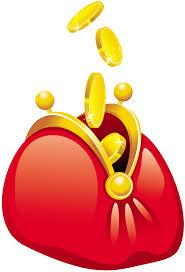 Цель: показать принципы финансового планирования, донести принцип «сначала зарабатываем – потом тратим».Суть практики:Предложите ребенку создать свой «мини-банк». Пусть он отвечает за сбор и хранение мелочи. Предложите напоминать всем членам семьи, чтобы они «сдавали монеты в банк», освобождая от них карманы.Предложите обсудить, на какое семейное дело собираются данные монеты в «мини-банке» – например, на покупку соковыжималки или настольной игры. Это должно быть что-то для общего пользования, чтобы ребенок чувствовал гордость за подготовку такой важной для семьи покупки.Следующий этап развития практики – вы можете рассказать ребенку, что банки зарабатывают проценты на хранении денег, и договориться о том, что какой-то небольшой процент от имеющихся в «мини-банке» денег будет отдаваться ему лично за работу банкиром – например, 3% или 5%.Практика «Совместные покупки»Цель: показать принципы финансового планирования и разумных покупок, объяснить происхождение стоимости товара и основы финансовой безопасности.Суть практики:Регулярно совершайте совместные походы в магазин. Дайте ребенку возможность самому выбирать товар из вашего списка. Предложите ребенку подсчитывать на калькуляторе стоимость всех товаров, которые вы складываете в корзину, а также проверять срок хранения продуктов на упаковках. Обсудите, почему стоимость похожих товаров отличается: из-за величины упаковки, например, или она разная у каждого из производителей.На первом этапе предлагайте ему найти конкретный товар на полке и довезти его до кассы, затем выгрузить на ленту, после чего сложить в пакет.На следующем этапе можно дать более сложное поручение, например, выбрать все для собственного завтрака.Со временем вы увидите, когда ребенок готов выполнять самостоятельные несложные покупки.Практика «Самостоятельная покупка»Цель: показать принципы финансового планирования и разумных покупок, объяснить происхождение стоимости товара и основы финансовой безопасности.Суть практики:Когда вы поймете, что ребенок хорошо ориентируется в магазине, уверенно чувствует себя возле кассы и внимателен к ценам на товар и получению сдачи, предложите ему первый самостоятельный поход в магазин.Обязательно составьте список покупок. В первый раз он должен быть несложным, не более трех товаров: например, хлеб, молоко и печенье. Обсудите, каких именно покупок вы ждете: если молоко – то какое; в какой упаковке; с каким сроком хранения; по какой цене.Дайте сумму, предполагающую получение сдачи. Обсудите, какой должна быть сдача.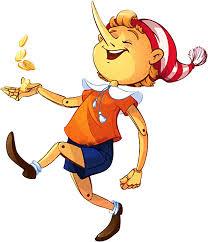 Похвалите ребенка за покупку!Практика «Таблица расходов»Цель: научить считать деньги, показать принципы финансового планирования.Суть практики:Научите ребенка подсчитывать деньги, которые он собрал, заработал и потратил за неделю, а потом вписывать в таблицу получившиеся суммы. Эти действия должны войти в привычку.Договоритесь о времени в расписании дня, когда ребенок будет уделять этому занятию 10 минут.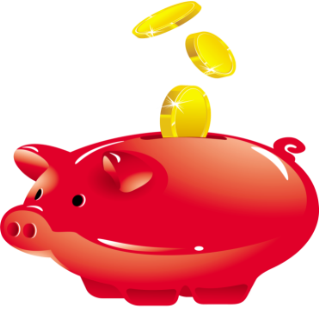 Литература1.Бондаренко А.К. «Дидактические игры в детском саду» М.Просвещение,1991.2. Архипова, Е.А. Экономическое воспитание детей: (В системе дошкольного образования) Пралеска. – 2000.– №6. 
3. Глазырина. Л.Д. Экономическое воспитание дошкольника: справ. и метод. материалы / Л.Д. Глазырина, Н.В. Зайцева, В.М. Теленченко. – Мозырь: Содействие, 2006. 
4. Левчук, З.К. Нравственно – экономическое воспитание дошкольников и перспективы //Актуальные проблемы теории и истории педагогики. – Витебск, 2006.
5. Леонова, Е.А. Педагогические аспекты экономического воспитания дошкольников /Е.А. Леонова // Семья, дошкольное и начальное образование – единый развивающий мир ребенка. – Мн.,2005. 
6. Лысенко, В. Встречи у гнома Эконома: (Об экономическом образовании дошкольников)  Открытый урок. Еженед. прил. к «Учительской газете». – 1997. – №15. 
7. Шатова, А.Д. Дошкольник и ... экономика //Обруч. – 1999. – №1. 
8. Шатова, А.Д.Программа «Дошкольник и экономика»: [О формировании у ребенка экономических знаний, экономического мышления] //Современные образовательные программы для дошкольных учреждений. – М., 2000. 
9.А.А. Смоленцевой «Введение в мир экономики, или как мы играем в экономику»10. Курак Е.А. «Экономическое воспитание дошкольников»11. Сасова И.А. «Экономика для младших школьников».